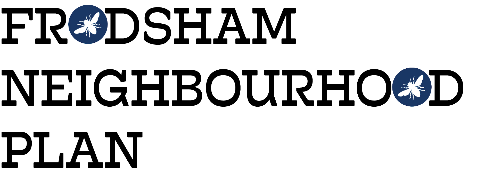 Steering Group Meeting - Monday 30th October 2017 at 1.30pm Arts CentreAttendees:  Peter Vickery, Resident , Martin Maris, ResidentSteve & Lynn Carmody, Residents, Caroline Ashton, Resident, FTC Caroline Dillon, Resident, Gill Hesketh, Support and Admin, Resident Apologies: Liam Jones, Mark WarrenThe minutes of the last meeting were accepted. Actions 1 & 5 were complete, actions 2, 3 & 4 are ongoing.Caroline Dillon, a recent Frodsham resident, was welcomed to the meeting.Twitter scheduleThe tweets for November were discussed and suggestions & updates made.MapsMM had collected the maps we requested from Planning at CWAC. The Group thought they were still not suitable for residents to identify green spaces. GH to try and enlarge them.Registering Assets of Community ValueGH offered a suggested email to community groups who may wish to register their Asset of Community Value. The draft was accepted and discussion took place about who it should be sent to. It was noted that for organisations like the Community Centre and Arts Centre their boards of trustees should complete the application, rather than the many organisations who use those facilities. GH to send an email to those organisations we have contact details for, as a start to the process.PV offered to set up a spreadsheet of all the community organisations in Frodsham.Employer surveysWe now have about 40 responses to our survey. It was agreed we should pass them on to Cheshire Community Action for analysis, as per our grant agreement.CWAC survey “Your voice counts”MM has contacted the Insight and Intelligence department at CWAC to see if we could get some Frodsham specific statistics from the 4000 responses to CWAC’s borough wide survey. The manager of the department, Beverly Wilson is happy to get us some specific stats and answer any questions we have, and will attend one of our meetings if we want. The group agreed this would be really helpful, all members to identify questions to send to Beverley, and agree a date for her to join our meeting.Preparation for meeting with Planning Dept.The remainder of the meeting focussed on preparing bullet points for our draft policies as preparation for our meeting with Gill Smith. GH to collate information and circulate for approval.AOB: The group agreed to move future meetings back to Castle Park House.GH suggested using pre-paid envelopes for future surveys. Some grant money is identified for survey distribution and could be used for this purpose.The meeting closed at 3.30pm Next meeting; MONDAY, 13th NOVEMBER 1.30pm at CASTLE PARK HOUSE.Subsequent meeting; Monday, 27th November, 1.30pm Castle Park HouseAction from this meeting: ACTION OUTCOME GH to enlarge mapsGH to collate bullet points for policies & circulateDone 31/10/17MW to do employer survey with Old Hall & Forest Hills, PV to chase Golf Club, Warburtons & Woodhouse Plumbers, SC Helter SkelterongoingGH to send initial AoCV email to community groupsMM to contact Primary schools